Ханты-Мансийский автономный округ-ЮграНефтеюганское районное муниципальное общеобразовательное бюджетное  учреждение«Сингапайская средняя общеобразовательная школа»Протокол № 2Заседания Управляющего совета НРМОБУ «Сингапайская СОШ»от 29.12.2023 годаПрисутствовали:Коновалова Л.В. – директор школыПетякина И.А. – представитель школыИльюк Е.С. - представитель школыМоскалюк Н.А. - представитель школыФоменко Л.В. - представитель школыХаликова С.Т. – кооптированный член УСАрнгольд С.А. - представитель родительской общественностиЯлукова Т.В. - представитель родительской общественностиКислякова О.В. – представитель родительской общественностиЗубрий В.Ю. - представитель родительской общественностиГорбунова Т.А. - представитель родительской общественностиАрышева В.П. - представитель родительской общественностиПрокопьева А.С. – представитель родительской общественностиХороших З.К. - председатель ячейки с.п. Сингапай районного общества инвалидов Исакова С.– учащаяся школыНефёдов Ф. – учащийся школыПРИГЛАШЕННЫЕ:Кайгородова А.С. – специалист по охране трудаПОВЕСТКА1. Профилактическая работа с обучающимися в преддверии Новогодних праздников. (Кайгородова А.С.)2. О проведении школьного и муниципального этапов Всероссийской олимпиады школьников. Об особенностях организации окружного этапа  Всероссийской олимпиады в 2023-2024 учебном году. (Петякина И.А.) 3. Об изучении мнения родителей о выявлении уровня удовлетворенности качеством предоставляемых услуг в НРМОБУ «Сингапайская СОШ». (Петякина И.А.)4. О внесении дополнений в Правила внутреннего распорядка учащихся НРМОБУ «Сингапайская СОШ»  (Фоменко Л.В.)5. Вопросы ГИА по программам ООО СОО. (Ильюк Е.С.)6. О подготовке к Новогодней праздничной программе «Время верить в чудеса-18», новогодним праздничным мероприятиям.  (Москалюк Н.А.)7. О занятости учащихся в новогодние каникулы (Москалюк Н.А.)По первому вопросу «О мерах по обеспечению комплексной безопасности (пожарной,  антитеррористической, эффективной работы водопроводных, канализационных сетей, отопления, вентиляции, бесперебойного энергоснабжения объектов) в период проведения новогодних и рождественских праздников 2024 года» слушали специалиста по охране труда Кайгородову А.С., которая ознакомила присутствующих с Комплексным планом мероприятий безопасности в период проведения новогодних и рождественских праздников 2024 года. Решение: информацию принять к сведению, классным руководителям провести инструктажи с учащимися 1-11 классов ОУ, провести разъяснительную работу с родителями обучающихся на родительских собраниях.По второму вопросу слушали заместителя директора по НМР Петякину И.А., которая ознакомила присутствующих с особенностями проведении школьного и муниципального этапов Всероссийской олимпиады школьников, об особенностях организации окружного этапа  Всероссийской олимпиады в 2023-2024 учебном году. Сообщила, что участниками окружного этапа учащиеся нашей школы являются Гамидов Асиф, Нефёдов Фёдор, Долгополова Ксения, Ровников Матвей и Крылова Полина. Отметила увеличение количества участников школьного этапа. Решение: информацию принять к сведению, разместить на сайте ОУ.По третьему вопросу «Об изучении мнения родителей о выявлении уровня удовлетворенности качеством предоставляемых услуг в НРМОБУ «Сингапайская СОШ» слушали заместителя директора по НМР Петякину И.А., которая сообщила, что уровень удовлетворенности качеством предоставляемых услуг в ОУ составил 97 %. Решение: информацию принять к сведению.По четвертому вопросу  слушали Фоменко Л.В., социального педагога школы, которая ознакомила присутствующих с дополнениями в Правила внутреннего распорядка учащихся НРМОБУ «Сингапайская СОШ».  Решение: информацию принять к сведению, ознакомить учащихся школы и родителей (законных представителей) с внесенными дополнениями. По пятому вопросу ГИА  заместитель директора по УВР Ильюк Е.С. довела до сведения присутствующих информацию о прядке организации  к ГИА и уровне готовности к ГИА по программам основного общего образования, среднего общего образования. Решение: информацию принять к сведению.По шестому вопросу слушали заместителя директора по ВР Москалюк Н.А., которая озвучила график новогодних праздничных мероприятий для учащихся НРМОБУ «Сингапайская СОШ» в ДК «Камертон». Довела до сведения присутствующих информацию о подготовке к ежегодной Новогодней праздничной программе «Время верить в чудеса-18», посвященной в 2024 году в РФ «Году семьи», сообщила, что собранные средства с проведенного мероприятия будут переданы участникам боевых действий СВО.Решение:  информацию принять к сведению, согласовать состав счетной комиссии на время проведения мероприятия «Время верить в чудеса-18»: Хороших З.К. (председатель ячейки с.п. Сингапай районного общества инвалидов), Пьянкова Т.В. (представитель родительской общественности), Фазылова Д. (учащаяся НРМОБУ «Сингапайская СОШ»).По седьмому вопросу «О занятости учащихся в новогодние каникулы» слушали заместителя директора по ВР Москалюк Н.А., которая рассказала о работе спортивных и культурных учреждений на территории п.Сингапай в период новогодних каникул.Решение: информацию принять к сведению, классным руководителям довести данную информацию до учащихся ОУ и родителей (законных представителей).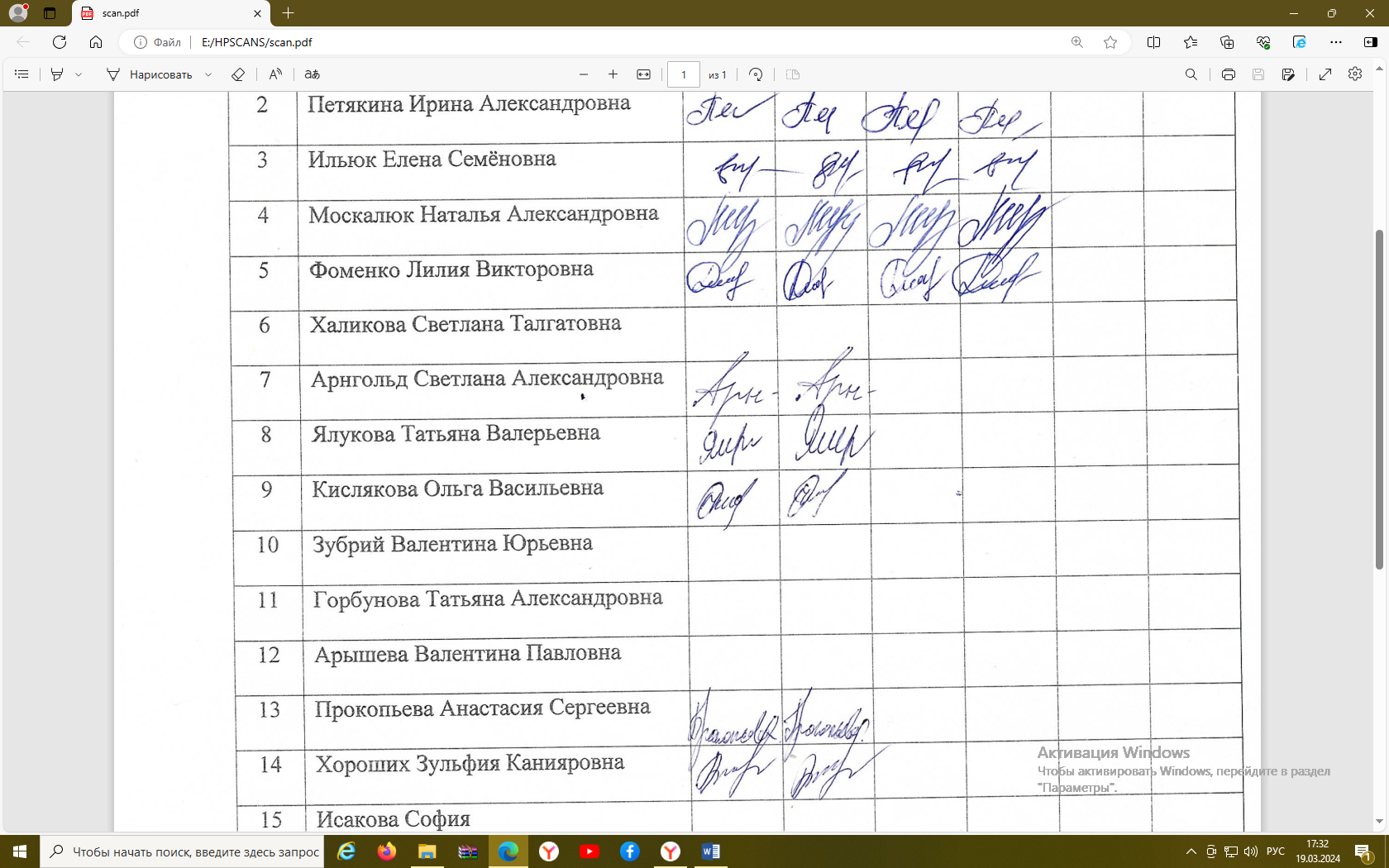 Председатель УС    _________________  О.В. Кислякова 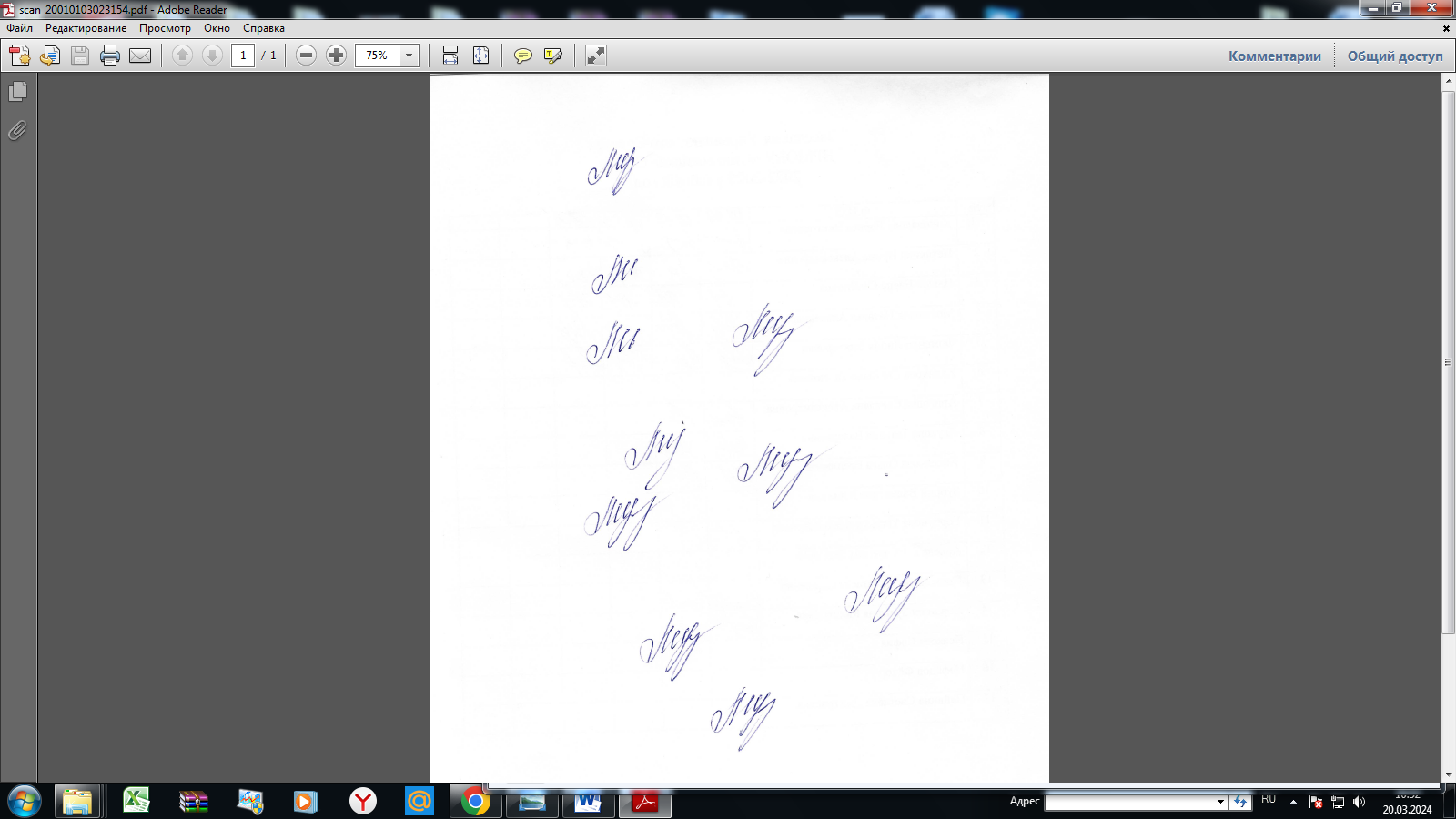 Секретарь УС         _________________   Н.А. Москалюк